ИНФОРМАЦИЯдля публикации на сайте органа местного самоуправленияШанс столкнуться с кибермошенниками при совершении покупок в сети «Интернет» очень высок.Во время покупок с использованием электронного кошелька, мобильного и интернет-банкинга риск потерять накопления увеличивается.Будьте настороже:- Заходите в свой интернет-банк или мобильный банк только с личного компьютера, планшета или смартфона. Обязательно ставьте на них пароль.- Потеряли телефон, к которому подключен мобильный банк? Срочно позвоните в банк и отключите от утерянного номера все услуги.- Отслеживайте операции по счету, подключив услугу мобильного банка. Так вы сможете оперативно реагировать на действия мошенников.- Только лично пользуйтесь интернет-банком, не сообщайте посторонним лицам логин и пароль от Вашего аккаунта.- Делая покупки или оплачивая услуги в Интернете, используйте отдельную карту. Вносите на нее лишь ту сумму, которую собираетесь потратить. Установите лимит по количеству операций в сутки.В случае хищения денежных средств необходимо обратиться с соответствующим заявлением в полицию (через интернет сайт либо в отдел полиции), при наличии фактов волокиты со стороны должностных лиц полиции следует написать обращения в органы прокуратуры.Помощник прокурора района                                                                Р.Э. Надыров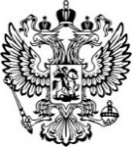 ПрокуратураРоссийской ФедерацииПРОКУРАТУРА ОРЛОВСКОЙ ОБЛАСТИПРОКУРАТУРА ЗАЛЕГОЩЕНСКОГО РАЙОНА ул. Ленина, д.11, п. Залегощь, 303560Главам сельских поселений Залегощенского района27.06.202327.06.2023№33-2023